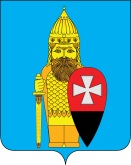 СОВЕТ ДЕПУТАТОВ ПОСЕЛЕНИЯ ВОРОНОВСКОЕ В ГОРОДЕ МОСКВЕ РЕШЕНИЕ24.03.2021 № 03/04Об утверждении Положения об организации летнего отдыха и оздоровления детей, а также участия в патриотической(коррекционно-развивающей) программе по работе с подростками «Дорога добра» несовершеннолетних из социально незащищенных семей и детей «группы риска», зарегистрированных и проживающих в поселении ВороновскоеВ соответствии с Федеральным законом от 06.10.2003 № 131-ФЗ «Об общих принципах организации местного самоуправления в Российской Федерации», Законом города Москвы от 06.11.2002 № 56 «Об организации местного самоуправления в городе Москве», Уставом поселения Вороновское в городе Москве, в целях совершенствования порядка организации отдыха и оздоровления детей, проживающих в поселении Вороновское;Совет депутатов поселения Вороновское решил:1. Утвердить Положение об организации летнего отдыха и оздоровления детей, а также участия в патриотической (коррекционно-развивающей) программе по работе с подростками «Дорога добра» несовершеннолетних из социально незащищенных семей и детей «группы риска», зарегистрированных и проживающих в поселении Вороновское (приложение).2. Опубликовать настоящее решение в бюллетене «Московский муниципальный вестник» и разместить на официальном сайте администрации поселения Вороновское в информационно-телекоммуникационной сети «Интернет». 3. Настоящее решение вступает в силу со дня официального опубликования. 4.Контроль за выполнением настоящего решения возложить на главу поселения Вороновское Царевского Е.П.Глава поселения Вороновское                                                                   Е.П. ЦаревскийПриложениек решению Совета депутатовпоселения Вороновское в городе Москвеот 24.03.2021 № 03/04Положение об организации летнего отдыха и оздоровления детей, а также участия в патриотической (коррекционно-развивающей) программе по работе с подростками «Дорога добра» несовершеннолетних из социально незащищенных семей и детей «группы риска», зарегистрированных и проживающих в поселении Вороновское1. Общие положения 1.1. Настоящее Положение устанавливает правила организации осуществляемого за счет средств бюджета поселения Вороновское летнего отдыха и оздоровления детей, определяет виды отдыха и оздоровления, основания и условия предоставления путевок для отдыха и оздоровления. 1.2. Организация летнего отдыха и оздоровления в соответствии с настоящим Положением осуществляется в отношении следующих категорий лиц, имеющих место жительства в поселении Вороновское: - детей из многодетных семей (от 4-х детей и более), - детей - победителей и призеров олимпиад, конкурсов, спортивных соревнований) - несовершеннолетних детей из социально незащищенных семей и детей «группы риска». 1.3. В целях организации отдыха и оздоровления в соответствии с настоящим Положением администрация поселения Вороновское вправе запрашивать, в соответствующих органах исполнительной власти сведения, позволяющие проверить достоверность представленных сведений, указанных в заявлении на предоставление путевки для отдыха и оздоровления с полной оплатой стоимости путевки для отдыха и оздоровления за счет средств бюджета поселения Вороновское.1.4. Отправление детей, путевки для отдыха и оздоровления, которым предоставлены в соответствии с настоящим Положением, до мест отдыха и оздоровления и обратно организуется родителями (законными представителями).2. Виды отдыха и оздоровления2.1. Отдых и оздоровление детей-сирот и детей, оставшихся без попечения родителей, детей-получателей мер социальной поддержки по случаю потери кормильца, детей из семей, признанных малообеспеченными, детей из социально незащищенных семей и детей «группы риска», организовывается путем: 2.1.1. Выездного отдыха и оздоровления детей: 2.1.1.1. В лагерях для молодежи без сопровождении родителя или иного законного представителя либо доверенного лица для сопровождения во время отдыха и оздоровления, по патриотической (коррекционно-развивающей) программе по работе с подростками «Дорога добра»;2.1.1.2. Участие в Программе организуется в целях повышения духовно – нравственного и патриотического воспитания, пропаганды здорового образа жизни и социально полезного поведения, обеспечения досуга и занятости несовершеннолетних из социально незащищенных семей и «детей группы риска», постоянно зарегистрированных на территории поселения Вороновское; 2.1.1.3. Организатором Программы является Благотворительный фонд «Фонд социальной реабилитации ветеранов и военнослужащих войск специального назначения ВДВ» (Фонд спецназ ВДВ). 2.2. Продолжительность отдыха и оздоровления в зависимости от типа организации отдыха и оздоровления определяется санитарно-гигиеническими и санитарно-эпидемиологическими требованиями.3. Основания и условия предоставления путевок для отдыха и оздоровления3.1. Путевки для отдыха и оздоровления при выездном отдыхе с полной оплатой стоимости путевки для отдыха и оздоровления за счет средств бюджета поселения Вороновское (далее - бесплатные путевки) предоставляются детям, указанным в пункте 1.2 настоящего Положения. 3.2. Бесплатные путевки предоставляются не чаще одного раза в течение календарного года, исключение составляют дети участвующие в патриотической (коррекционно-развивающей) программе по работе с подростками «Дорога добра».3.3. Бесплатные путевки предоставляются на основании поданных заявлений.3.4.  Бесплатные путевки для отдыха и оздоровления предоставляются с учетом возраста детей, который определяется на дату заезда в организацию отдыха и оздоровления и должен составлять от 11 до 17 лет включительно.4. Порядок проведения заявочной кампании в целях организации отдыха и оздоровления4.1. Заявочная кампания по организации отдыха и оздоровления детей проводится администрацией поселения Вороновское в следующем порядке: 4.1.1. Прием заявлений родителей, иных законных представителей, доверенных лиц (далее - заявители); 4.1.2. Обработка заявлений и формирование предварительного реестра;4.1.3. Осуществление в случае необходимости межведомственного информационного взаимодействия с органами записи актов гражданского состояния города Москвы в целях проверки соответствия сведений, представленных заявителем, сведениям, находящимся в распоряжении органов записи актов гражданского состояния города Москвы, а также межведомственного взаимодействия с федеральными органами исполнительной власти, в целях проверки представленных заявителем сведений об отнесении ребенка к одной из категорий детей, указанных в пункте 1.2 настоящего Положения; 4.1.6. Проведение заседания комиссии Совета общественности по профилактике правонарушений, работе с неблагополучными семьями в целях принятия решения о включении сведений о детях и сопровождающих лицах в Реестр отдыхающих; 4.1.7. Формирование результата рассмотрения заявлений на предоставление бесплатных путевок; 4.1.8. Заключение заявителем, включенным в Реестр отдыхающих, договоров на обеспечение отдыха в Преображенском оборонно-спортивном Центре Фонда спецназ ВДВ, по программе «Дорога Добра».5. Порядок подачи заявлений 5.1. В целях предоставления бесплатных путевок для отдыха и оздоровления детям, в период проведения заявочной кампании по приему заявлений на предоставление бесплатных путевок для отдыха и оздоровления подаются заявления на имя Главы администрации поселения на бумажном носителе.5.2. При подаче заявления на предоставление бесплатной путевки для отдыха и оздоровления вносятся следующие сведения: 5.2.1. Сведения документа, удостоверяющего личность родителя ребенка или иного законного представителя - опекуна, попечителя, приемного родителя, патронатного воспитателя ребенка; 5.2.2. Сведения документа, удостоверяющего личность доверенного лица на совершение действий в период проведения заявочной кампании (в случае подачи заявления на предоставление бесплатной путевки для отдыха и оздоровления доверенным лицом на совершение действий в период проведения заявочной кампании);5.2.3. Сведения документа, удостоверяющего личность ребенка: для ребенка в возрасте до 14 лет - свидетельство о рождении ребенка или документ, подтверждающий факт рождения и регистрации ребенка, выданный в установленном порядке (в случае рождения ребенка на территории иностранного государства), для ребенка, достигшего возраста 14 лет, - паспорт гражданина Российской Федерации, паспорт гражданина иностранного государства (в случае наличия гражданства иностранного государства);5.2.4. Сведения об отнесении ребенка к одной из категорий детей, указанных в пункте 1.2 настоящего Положения;5.2.5. Сведения о месте жительства ребенка в городе Москве (выписка из домой книги или финансово-лицевого счета);5.2.6. Сведения о медицинском страховом полисе;5.2.7. Медицинскую справку № 079У;5.2.8. Согласие на обработку персональных данный ребенка.5.3. При подаче заявления на предоставление бесплатной путевки для отдыха и оздоровления заявителями представляются: 5.3.1. Документы, необходимые для внесения сведений, указанных в пункте 5.3 настоящего Положения; 5.3.2. Копия доверенности, подтверждающая полномочия доверенного лица на совершение действий в период проведения заявочной кампании с предъявлением подлинника доверенности (в случае подачи заявления на предоставление бесплатной путевки для отдыха и оздоровления доверенным лицом на совершение действий в период проведения заявочной кампании); 5.3.3 Документы, подтверждающие полномочия заявителя из числа законных представителей - опекунов, попечителей, приемных родителей, патронатных воспитателей ребенка. 5.4. Заявитель несет ответственность за достоверность сведений, представленных в целях предоставления бесплатной путевки для отдыха и оздоровления. 5.5. При подаче заявления на предоставление бесплатной путевки для отдыха и оздоровления заявителем: 5.5.1. Дается согласие о соблюдении правил отдыха и оздоровления, правил пребывания в организациях отдыха и оздоровления в период отдыха и оздоровления. 6. Основания и условия отказа от осуществления отдыха и оздоровления на основании предоставленной бесплатной путевки для отдыха и оздоровления6.1. Заявитель вправе отказаться от осуществления выездного отдыха на основании бесплатной путевки для отдыха и оздоровления, предоставленной в соответствии с настоящим Положением: 6.1.1. В случае невозможности осуществления выездного отдыха по следующим уважительным причинам: 6.1.2.1. Заболевание, травма ребенка; 6.1.2.2. Карантин ребенка; 6.1.2.3. Смерть близкого родственника (родителя, бабушки, дедушки, брата, сестры, дяди, тети). 6.2. Отказ от осуществления выездного отдыха на основании предоставленной бесплатной путевки для отдыха и оздоровления оформляется при личном обращении заявителя в администрацию поселения Вороновское путем подачи заявления об отказе от предоставленной путевки для отдыха и оздоровления на бумажном носителе. В случае отказа от осуществления выездного отдыха по уважительным причинам к указанному заявлению прилагаются документы, подтверждающие наличие уважительных причин.